I-й школьный кубок по медиаиграм9 апреля на базе МАОУ «Технологический лицей» в рамках межсетевого проекта «Клуб любителей интеллектуальных игр» прошел I-й школьный кубок по медиаиграм (координатор проекта – Батырева Анна Вячеславовна, заместитель директора по воспитательной работе). Турнир провел Алексей Михайлович Рогачёв, председатель Коми региональной общественной организации интеллектуальных игр «Лига интеллектуальных игр».Победителем игры стала команда МАОУ «Лицей № 1» г.Сыктывкара.Поздравляем первых обладателей школьного кубка по медиаиграм!!!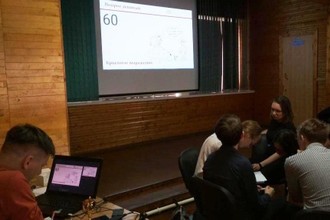 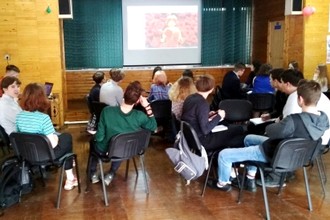 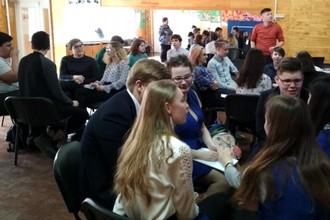 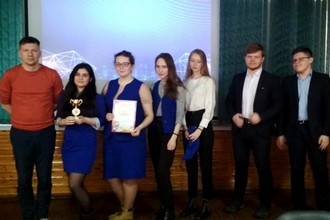 